            Obec Žernovice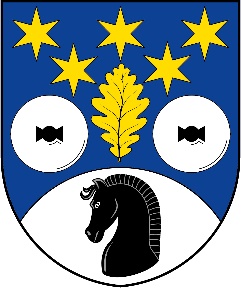 	Žernovice 65	telefon: 388 316 671383 01 Prachatice	mobil: 724 862 001okres Prachatice	        E-mail: starosta@obeczernovice.czIDDS: 78bb49k 	obeczernovice@seznam.cz	http://www.obeczernovice.czDatum: 17.03.2020Vyřizuje: Petra KleinováNABÍDKA SLUŽBYObec Žernovice ve spolupráci s paní Kristýnou Krotkou nabízí, zejména seniorům starším 70 let darování roušky. (počet je omezen)Vláda rozhodla o zákazu vycházení bez roušek.V případě zájmu kontaktujte starostku na tel. čísle 724 862 001.Petra Kleinová									 starostka obce										